Vacances scolaires 2022-2023Formulaire d'inscription pour les enfants de 1P à 6P des APEMS de Prilly, Sullens et Romanel (+ Romidi)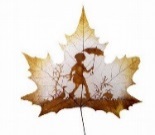 Vacances scolaires d’automne Délai d’inscription : vendredi 9 septembre 2022J'inscris mon enfant :Dans la structure d’accueil :  UAPE Le Tilleul - Rte des Flumeaux 2, 1008 Prilly - sandra.perrin@prilly.ch (uniquement pour les 1P-4P) UAPE Le Grand Navire - Ch. de Beau Cèdre 2, 1008 Jouxtens - navires@jouxtens-mezery.ch UAPE Les Explorateurs - Ch. du Taulard 22, 1032 Romanel - uape@romanel-sur-lausanne.ch UAPE Les Funambules - Rte de Lausanne 4, 1033 Cheseaux - funambules@cheseaux.chSelon l’horaire suivant : Règlement : ● Pour chaque période de vacances, vous pouvez inscrire votre enfant dans un seul lieu.● Une fois le délai d’inscription passé, l’annulation d’un ou plusieurs jours n’est plus possible et seront facturés. ● Passé le délai d’inscription, prendre contact avec la structure pour connaître les places disponibles.Informations supplémentaires :Le formulaire est à transmettre à la structure d’accueil choisie. Votre demande sera traitée dans les meilleurs délais et une confirmation vous sera envoyée par mail.Nom : Prénom : Date de naissance : Sexe :     Fille    GarçonAdresse : Localité : Lieu d’accueil habituel - APEMS de : Etablissement scolaire : Semaine du 17 au 21 octobre 2022Matin + repasTranches A-B-C7h-14hRepas + après-midiTranches C-D11h45-18h30Après-midiTranche D14h-18h30Jour completTranches A-B-C-D7h-18h30LundiMardiMercrediJeudiVendrediSemaine du 24 au 28 octobre 2022Matin + repasTranches A-B-C7h-14hRepas + après-midiTranches C-D11h45-18h30Après-midiTranche D14h-18h30Jour completTranches A-B-C-D7h-18h30LundiMardiMercrediJeudiVendredi Mère  Autre :  Père  Autre : Nom : Nom : Prénom : Prénom : Adresse : Adresse : Localité : Localité : N° Tél : N° Tél : Adresse mail : Adresse mail : Remarque : 	Date : Signature(s) : 